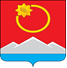 АДМИНИСТРАЦИЯ ТЕНЬКИНСКОГО ГОРОДСКОГО ОКРУГАМАГАДАНСКОЙ ОБЛАСТИП О С Т А Н О В Л Е Н И Е      15.10.2020 № 263-па                 п. Усть-ОмчугО внесении изменений в постановление  администрации Тенькинского городского округа Магаданской области от 31 января 2019 года № 23-па «О системах оплаты труда работников муниципальных учреждений, финансируемых из бюджета муниципального образования «Тенькинский городской округ» Магаданской области»В соответствии с постановлением администрации Тенькинского городского округа Магаданской области № 261-па от 13 октября 2020 года «Об увеличении оплаты труда отдельных категорий работников» администрация Тенькинского городского округа Магаданской области 
п о с т а н о в л я е т:1. Внести в постановление администрации Тенькинского городского округа Магаданской области от 31 января 2019 года № 23-па «О системах оплаты труда работников муниципальных учреждений, финансируемых из бюджета муниципального образования «Тенькинский городской округ» Магаданской области» (далее – Постановление) следующие изменения:1.1. В пункте 6 Постановления слова «заместителя главы администрации,» исключить.1.2. Приложение № 1 к Положению о системах оплаты труда работников муниципальных учреждений, финансируемых из бюджета муниципального образования «Тенькинский городской округ» Магаданской области утвержденное  Постановлением изложить в новой редакции согласно приложению к настоящему постановлению.2. Настоящее постановление подлежит официальному опубликованию (обнародованию) и распространяет свое действие на правоотношения, возникшие с 01 октября 2020 года.«Приложение № 1
к Положению о системах оплатытруда работников муниципальных учреждений, финансируемых из бюджета муниципального образования «Тенькинский городской округ» Магаданской областиРазмеры минимальных окладов работников муниципальных учреждений, финансируемых из бюджета муниципального образования «Тенькинский городской округ» Магаданской области1. В муниципальных казенных учреждениях и бюджетных учреждениях, не отнесенных к другим группировкам:1.1. осуществляющих деятельность по профессиям рабочих:- по профессиональным квалификационным группам (далее - ПКГ) общеотраслевых профессий рабочих, утвержденным приказом Министерства здравоохранения и социального развития Российской Федерации от 29 мая 2008 года № 248н «Об утверждении профессиональных квалификационных групп общеотраслевых профессий рабочих»:- по профессиям рабочих, по которым предусмотрено присвоение квалификационных разрядов:1.2. осуществляющих деятельность по должностям руководителей, специалистов и служащих:- по ПКГ общеотраслевых должностей руководителей, специалистов и служащих, утвержденным приказом Министерства здравоохранения и социального развития Российской Федерации от 29 мая 2008 года № 247н «Об утверждении профессиональных квалификационных групп общеотраслевых должностей руководителей, специалистов и служащих»:- по общеотраслевым должностям руководителей, специалистов и служащих, не включенным в ПКГ:2. Установить размеры минимальных окладов работников муниципальных учреждений в сфере образования:2.1. осуществляющих деятельность по профессиям рабочих:- по ПКГ общеотраслевых профессий рабочих, утвержденным приказом Министерства здравоохранения и социального развития Российской Федерации от 29 мая 2008 года № 248н «Об утверждении профессиональных квалификационных групп общеотраслевых профессий рабочих»:- по профессиям рабочих, по которым предусмотрено присвоение квалификационных разрядов:2.2. осуществляющих деятельность по должностям руководителей, специалистов и служащих по ПКГ общеотраслевых должностей руководителей, специалистов и служащих, утвержденным приказом Министерства здравоохранения и социального развития Российской Федерации от 29 мая 2008 года № 247н «Об утверждении профессиональных квалификационных групп общеотраслевых должностей руководителей, специалистов и служащих»:2.3. осуществляющим деятельность медицинских работников по ПКГ медицинских работников на основе отнесения занимаемых ими должностей к соответствующей ПКГ, утвержденным приказом Министерства здравоохранения и социального развития Российской Федерации от 6 августа 2007 года № 526 «Об утверждении профессиональных квалификационных групп должностей медицинских и фармацевтических работников»:2.4. осуществляющим деятельность по должностям в сфере образования по ПКГ должностей работников образования, утвержденным приказом Министерства здравоохранения и социального развития Российской Федерации от 5 мая 2008 года № 216н «Об утверждении профессиональных квалификационных групп должностей работников образования»:3. Установить размеры минимальных окладов работников муниципальных учреждений в сфере культуры, искусства и кинематографии:3.1. осуществляющих деятельность по профессиям рабочих:- по ПКГ общеотраслевых профессий рабочих, утвержденным приказом Министерства здравоохранения и социального развития Российской Федерации от 29 мая 2008 года № 248н «Об утверждении профессиональных квалификационных групп общеотраслевых профессий рабочих»:- по профессиям рабочих, по которым предусмотрено присвоение квалификационных разрядов:3.2. осуществляющих деятельность по должностям руководителей, специалистов и служащих:- по ПКГ общеотраслевых должностей руководителей, специалистов и служащих, утвержденным приказом Министерства здравоохранения и социального развития Российской Федерации от 29 мая 2008 года 
№ 247н «Об утверждении профессиональных квалификационных групп общеотраслевых должностей руководителей, специалистов и служащих»:- по общеотраслевым должностям руководителей, специалистов и служащих, не включенным в ПКГ:3.3. осуществляющим деятельность по должностям в сфере культуры по ПКГ должностей работников культуры, искусства и кинематографии, утвержденным приказом Министерства здравоохранения и социального развития Российской Федерации от 31 августа 2007 года № 570 «Об утверждении профессиональных квалификационных групп должностей работников культуры, искусства и кинематографии»:3.4. осуществляющим деятельность по должностям в сфере культуры по ПКГ «Профессии рабочих культуры, искусства и кинематографии первого уровня», утвержденным Приказ Министерства здравоохранения и социального развития РФ от 14 марта 2008 года № 121н:4. Установить размеры минимальных окладов работников муниципальных учреждений в сфере физической культуры и спорта:4.1. работникам, осуществляющим деятельность по профессиям рабочих:- по ПКГ общеотраслевых профессий рабочих, утвержденным приказом Министерства здравоохранения и социального развития Российской Федерации от 29 мая 2008 года № 248н «Об утверждении профессиональных квалификационных групп общеотраслевых профессий рабочих»:- по профессиям рабочих, по которым предусмотрено присвоение квалификационных разрядов:4.2. осуществляющих деятельность по должностям руководителей, специалистов и служащих по ПКГ общеотраслевых должностей руководителей, специалистов и служащих, утвержденным приказом Министерства здравоохранения и социального развития Российской Федерации от 29 мая 2008 года № 247н «Об утверждении профессиональных квалификационных групп общеотраслевых должностей руководителей, специалистов и служащих»:4.3. осуществляющим деятельность медицинских работников по ПКГ медицинских работников на основе отнесения занимаемых ими должностей к соответствующей ПКГ, утвержденным приказом Министерства здравоохранения и социального развития Российской Федерации от 6 августа 2007 года № 526 «Об утверждении профессиональных квалификационных групп должностей медицинских и фармацевтических работников»:4.4. осуществляющих деятельность по должностям работников физической культуры и спорта, утвержденным Приказом Министерства здравоохранения и социального развития Российской Федерации от 27 февраля 2012 года № 165н «Об утверждении профессиональных квалификационных групп должностей работников физической культуры и спорта»:5. Установить размеры минимальных окладов работников муниципальных учреждений в сфере средств массовой информации:5.1. осуществляющих деятельность по профессиям рабочих:- по ПКГ общеотраслевых профессий рабочих, утвержденным приказом Министерства здравоохранения и социального развития Российской Федерации от 29 мая 2008 года № 248н «Об утверждении профессиональных квалификационных групп общеотраслевых профессий рабочих»:- по профессиям рабочих, по которым предусмотрено присвоение квалификационных разрядов:5.2. осуществляющих деятельность по должностям руководителей, специалистов и служащих:- по ПКГ общеотраслевых должностей руководителей, специалистов и служащих, утвержденным приказом Министерства здравоохранения и социального развития Российской Федерации от 29 мая 2008 года № 247н «Об утверждении профессиональных квалификационных групп общеотраслевых должностей руководителей, специалистов и служащих»:5.3. осуществляющих деятельность по должностям по ПКГ должностей работников печатных средств массовой информации, утвержденным приказом Министерства здравоохранения и социального развития Российской Федерации от 18 июля 2008 года № 342н «Об утверждении профессиональных квалификационных групп должностей работников печатных средств массовой информации»:____________________ Глава Тенькинского городского округа   Д.А. Ревутский  Приложение к постановлению администрации Тенькинского городского округа Магаданской области от 15.10.2020 г. № 263-паКвалификационные уровниРазмер минимального оклада по общеотраслевым профессиям рабочих (рублей)Размер минимального оклада по общеотраслевым профессиям рабочих (рублей)Квалификационные уровнипервый уровеньвторой уровень1 квалификационный уровень813393422 квалификационный уровень835697203 квалификационный уровень-101134 квалификационный уровень-10716Размеры минимальных окладов по квалификационным разрядам (рублей)Размеры минимальных окладов по квалификационным разрядам (рублей)Размеры минимальных окладов по квалификационным разрядам (рублей)Размеры минимальных окладов по квалификационным разрядам (рублей)Размеры минимальных окладов по квалификационным разрядам (рублей)Размеры минимальных окладов по квалификационным разрядам (рублей)Размеры минимальных окладов по квалификационным разрядам (рублей)Размеры минимальных окладов по квалификационным разрядам (рублей)12345678813386319158934295319720991410113Квалификационные уровниРазмер минимального оклада по ПКГ общеотраслевых должностей руководителей, специалистов и служащих (рублей)Размер минимального оклада по ПКГ общеотраслевых должностей руководителей, специалистов и служащих (рублей)Размер минимального оклада по ПКГ общеотраслевых должностей руководителей, специалистов и служащих (рублей)Размер минимального оклада по ПКГ общеотраслевых должностей руководителей, специалистов и служащих (рублей)Квалификационные уровнипервый уровеньвторой уровеньтретий уровеньчетвертый уровень1 квалификационный уровень9520991312387156252 квалификационный уровень97141001112801161223 квалификационный уровень-1075013692170624 квалификационный уровень-1147614308-5 квалификационный уровень-1221414952-Наименование должностей, профессийРазмер минимального оклада (рублей)Главный бухгалтер структурного подразделения администрации городского округа со статусом юридического лица16726Ведущий специалист по библиотечной деятельности12387Ведущий специалист по досуговой деятельности12387Ведущий специалист по обслуживанию и ремонту зданий11476Ведущий специалист по благоустройству населенных пунктов11476Квалификационные уровниРазмер минимального оклада по общеотраслевым профессиям рабочих (рублей)Размер минимального оклада по общеотраслевым профессиям рабочих (рублей)Квалификационные уровнипервый уровеньвторой уровень1 квалификационный уровень813386312 квалификационный уровень835689783 квалификационный уровень-93424 квалификационный уровень-9902Размеры минимальных окладов по квалификационным разрядам (рублей)Размеры минимальных окладов по квалификационным разрядам (рублей)Размеры минимальных окладов по квалификационным разрядам (рублей)Размеры минимальных окладов по квалификационным разрядам (рублей)Размеры минимальных окладов по квалификационным разрядам (рублей)Размеры минимальных окладов по квалификационным разрядам (рублей)Размеры минимальных окладов по квалификационным разрядам (рублей)Размеры минимальных окладов по квалификационным разрядам (рублей)1234567881338296846286318803897891589342Квалификационные уровниРазмер минимального оклада по ПКГ общеотраслевых должностей руководителей, специалистов и служащих (рублей)Размер минимального оклада по ПКГ общеотраслевых должностей руководителей, специалистов и служащих (рублей)Размер минимального оклада по ПКГ общеотраслевых должностей руководителей, специалистов и служащих (рублей)Размер минимального оклада по ПКГ общеотраслевых должностей руководителей, специалистов и служащих (рублей)Квалификационные уровнипервый уровеньвторой уровеньтретий уровеньчетвертый уровень1 квалификационный уровень846288039913123872 квалификационный уровень8631897810011128013 квалификационный уровень-933010750136924 квалификационный уровень-952011476-5 квалификационный уровень-971412214-Квалификационные уровниРазмер минимального оклада (рублей)Размер минимального оклада (рублей)Квалификационные уровниПо ПКГ «Средний медицинский и фармацевтический персонал»По ПКГ «Врачи и провизоры»нет--1 квалификационный уровень8978117672 квалификационный уровень9158121543 квалификационный уровень9342124014 квалификационный уровень10089133445 квалификационный уровень10896-Квалификационные уровниРазмер минимального оклада по ПКГ должностей:Размер минимального оклада по ПКГ должностей:Размер минимального оклада по ПКГ должностей:Размер минимального оклада по ПКГ должностей:Квалификационные уровниработников учебно-вспомогательного персонала (рублей)работников учебно-вспомогательного персонала (рублей)педагогических работников (рублей)руководителей структурных подразделений (рублей)Квалификационные уровнипервый уровеньвторой уровеньпедагогических работников (рублей)руководителей структурных подразделений (рублей)нет8631---1 квалификационный уровень-897810806157112 квалификационный уровень-915812751172473 квалификационный уровень--13898189844 квалификационный уровень--15038-Квалификационные уровниРазмер минимального оклада по общеотраслевым профессиям рабочих (рублей)Размер минимального оклада по общеотраслевым профессиям рабочих (рублей)Квалификационные уровнипервый уровеньвторой уровень1 квалификационный уровень813386312 квалификационный уровень835689783 квалификационный уровень-93424 квалификационный уровень-9902Размеры минимальных окладов по квалификационным разрядам (рублей)Размеры минимальных окладов по квалификационным разрядам (рублей)Размеры минимальных окладов по квалификационным разрядам (рублей)Размеры минимальных окладов по квалификационным разрядам (рублей)Размеры минимальных окладов по квалификационным разрядам (рублей)Размеры минимальных окладов по квалификационным разрядам (рублей)Размеры минимальных окладов по квалификационным разрядам (рублей)Размеры минимальных окладов по квалификационным разрядам (рублей)1234567881338296846286318803897891589342Квалификационные уровниРазмер минимального оклада по ПКГ общеотраслевых должностей руководителей, специалистов и служащих (рублей)Размер минимального оклада по ПКГ общеотраслевых должностей руководителей, специалистов и служащих (рублей)Размер минимального оклада по ПКГ общеотраслевых должностей руководителей, специалистов и служащих (рублей)Размер минимального оклада по ПКГ общеотраслевых должностей руководителей, специалистов и служащих (рублей)Квалификационные уровнипервый уровеньвторой уровеньтретий уровеньчетвертый уровень1 квалификационный уровень846288039913123872 квалификационный уровень8631897810011128013 квалификационный уровень-933010750136924 квалификационный уровень-952011476-5 квалификационный уровень-971412214-Наименование должностей, профессийРазмер минимального оклада (рублей)Ведущий библиотекарь, ведущий библиограф, ведущий методист (специалист) библиотеки, клубного учреждения, музея15090Руководитель филиала15598Художественный руководитель (коллектива, студии)18304Квалификационные уровниРазмер минимального оклада по ПКГ (рублей)Размер минимального оклада по ПКГ (рублей)Размер минимального оклада по ПКГ (рублей)Размер минимального оклада по ПКГ (рублей)Квалификационные уровни«Должности технических исполнителей и артистов вспомогатель-ного состава»«Должности работников культуры, искусства и кинематогра-фии среднего звена»«Должности работников культуры, искусства и кинематогра-фии ведущего звена»«Должности руководящего состава учреждений культуры, искусства и кинематогра-фии»нет9816---1 квалификационный уровень-1055812484183042 квалификационный уровень-1136113741200963 квалификационный уровень--15090221154 квалификационный уровень--1661424308Размеры минимальных окладов по квалификационным разрядам (рублей)Размеры минимальных окладов по квалификационным разрядам (рублей)Размеры минимальных окладов по квалификационным разрядам (рублей)Размеры минимальных окладов по квалификационным разрядам (рублей)Размеры минимальных окладов по квалификационным разрядам (рублей)Размеры минимальных окладов по квалификационным разрядам (рублей)Размеры минимальных окладов по квалификационным разрядам (рублей)Размеры минимальных окладов по квалификационным разрядам (рублей)12345678981610352108771128911825123401283413318Квалификационные уровниРазмер минимального оклада по общеотраслевым профессиям рабочих (рублей)Размер минимального оклада по общеотраслевым профессиям рабочих (рублей)Квалификационные уровнипервый уровеньвторой уровень1 квалификационный уровень813386312 квалификационный уровень835689783 квалификационный уровень-93424 квалификационный уровень-9902Размеры минимальных окладов по квалификационным разрядам (рублей)Размеры минимальных окладов по квалификационным разрядам (рублей)Размеры минимальных окладов по квалификационным разрядам (рублей)Размеры минимальных окладов по квалификационным разрядам (рублей)Размеры минимальных окладов по квалификационным разрядам (рублей)Размеры минимальных окладов по квалификационным разрядам (рублей)Размеры минимальных окладов по квалификационным разрядам (рублей)Размеры минимальных окладов по квалификационным разрядам (рублей)1234567881338296846286318803897891589342Квалификационные уровниРазмер минимального оклада по ПКГ общеотраслевых должностей руководителей, специалистов и служащих (рублей)Размер минимального оклада по ПКГ общеотраслевых должностей руководителей, специалистов и служащих (рублей)Размер минимального оклада по ПКГ общеотраслевых должностей руководителей, специалистов и служащих (рублей)Размер минимального оклада по ПКГ общеотраслевых должностей руководителей, специалистов и служащих (рублей)Квалификационные уровнипервый уровеньвторой уровеньтретий уровеньчетвертый уровень1 квалификационный уровень846288039913123872 квалификационный уровень8631897810011128013 квалификационный уровень-933010750136924 квалификационный уровень-952011476-5 квалификационный уровень-971412214-Квалификационные уровниРазмер минимального оклада (рублей)Размер минимального оклада (рублей)Квалификационные уровниПо ПКГ «Средний медицинский и фармацевтический персонал»По ПКГ «Врачи и провизоры»нет--1 квалификационный уровень8978117672 квалификационный уровень9158121543 квалификационный уровень9342124014 квалификационный уровень10089133445 квалификационный уровень10896-Квалификационные уровниРазмер минимального оклада по ПКГ должностей работников физической культуры и спорта (рублей):Размер минимального оклада по ПКГ должностей работников физической культуры и спорта (рублей):Размер минимального оклада по ПКГ должностей работников физической культуры и спорта (рублей):Размер минимального оклада по ПКГ должностей работников физической культуры и спорта (рублей):Квалификационные уровнипервый уровеньвторой уровеньтретий уровеньчетвертый уровеньНет----1 квалификационный уровень1122214253--2 квалификационный уровень1183915712--3 квалификационный уровень-17283--Квалификационные уровниРазмер минимального оклада по общеотраслевым профессиям рабочих (рублей)Размер минимального оклада по общеотраслевым профессиям рабочих (рублей)Квалификационные уровнипервый уровеньвторой уровень1 квалификационный уровень813386312 квалификационный уровень835689783 квалификационный уровень-93424 квалификационный уровень-9902Размеры минимальных окладов по квалификационным разрядам (рублей)Размеры минимальных окладов по квалификационным разрядам (рублей)Размеры минимальных окладов по квалификационным разрядам (рублей)Размеры минимальных окладов по квалификационным разрядам (рублей)Размеры минимальных окладов по квалификационным разрядам (рублей)Размеры минимальных окладов по квалификационным разрядам (рублей)Размеры минимальных окладов по квалификационным разрядам (рублей)Размеры минимальных окладов по квалификационным разрядам (рублей)1234567881338296846286318803897891589342Квалификационные уровниРазмер минимального оклада по ПКГ общеотраслевых должностей руководителей, специалистов и служащих (рублей)Размер минимального оклада по ПКГ общеотраслевых должностей руководителей, специалистов и служащих (рублей)Размер минимального оклада по ПКГ общеотраслевых должностей руководителей, специалистов и служащих (рублей)Размер минимального оклада по ПКГ общеотраслевых должностей руководителей, специалистов и служащих (рублей)Квалификационные уровнипервый уровеньвторой уровеньтретий уровеньчетвертый уровень1 квалификационный уровень846288039913123872 квалификационный уровень8631897810011128013 квалификационный уровень-933010750136924 квалификационный уровень-952011476-5 квалификационный уровень-971412214-Квалификационные уровниРазмер минимального оклада по ПКГ «Должности работников печатных средств массовой информации» (рублей)Размер минимального оклада по ПКГ «Должности работников печатных средств массовой информации» (рублей)Размер минимального оклада по ПКГ «Должности работников печатных средств массовой информации» (рублей)Размер минимального оклада по ПКГ «Должности работников печатных средств массовой информации» (рублей)Квалификационные уровнипервый уровеньвторой уровеньтретий уровеньчетвертый уровеньнет7066---1 квалификационный уровень-918811021141322 квалификационный уровень--11310-3 квалификационный уровень--11876-».